Unit 4 Lesson 17: Comparemos y ordenemos númerosWU Cuál es diferente: Afirmaciones de comparación (Warm up)Student Task Statement¿Cuál es diferente?A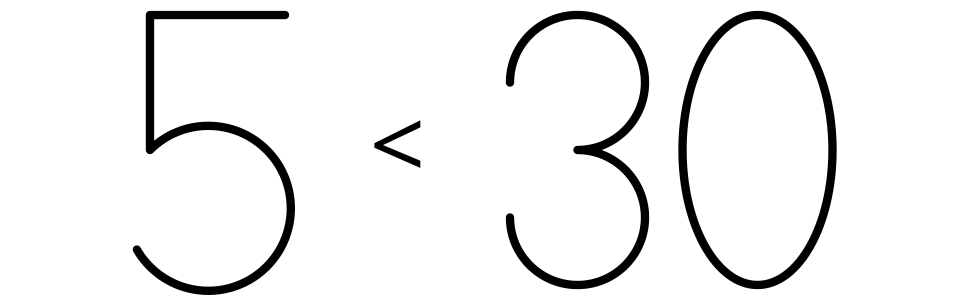 B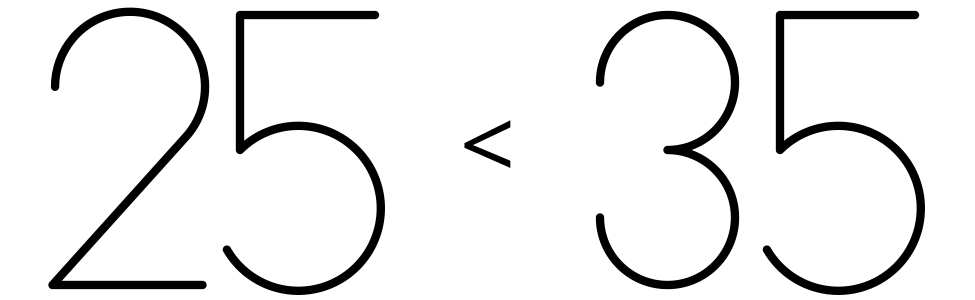 C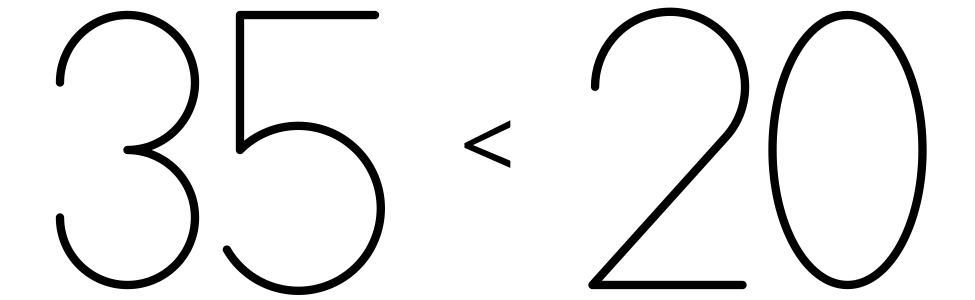 D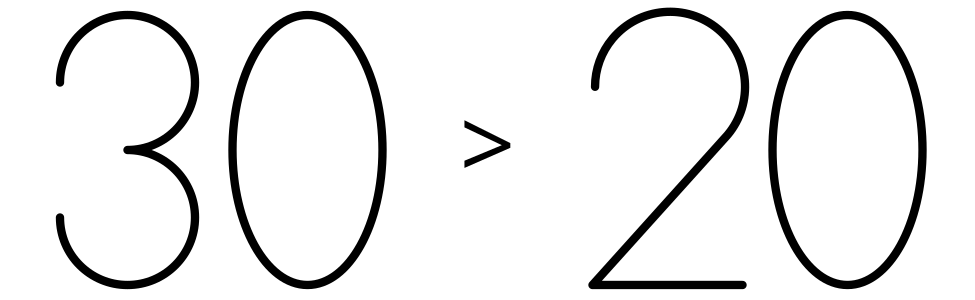 1 Comparemos y ordenemos cantidadesStudent Task Statement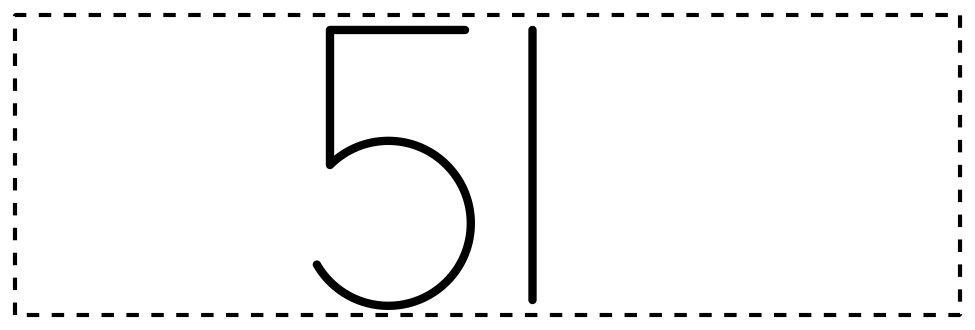 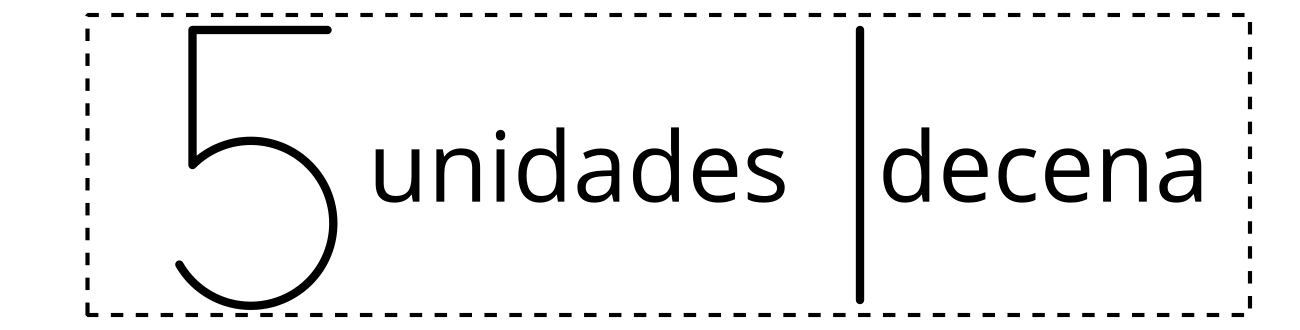 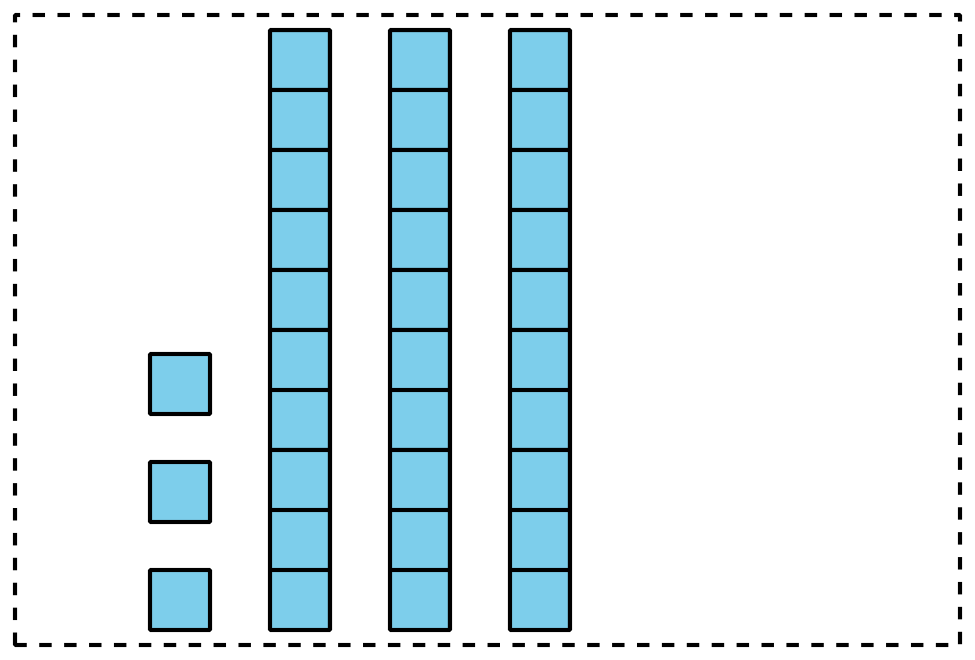 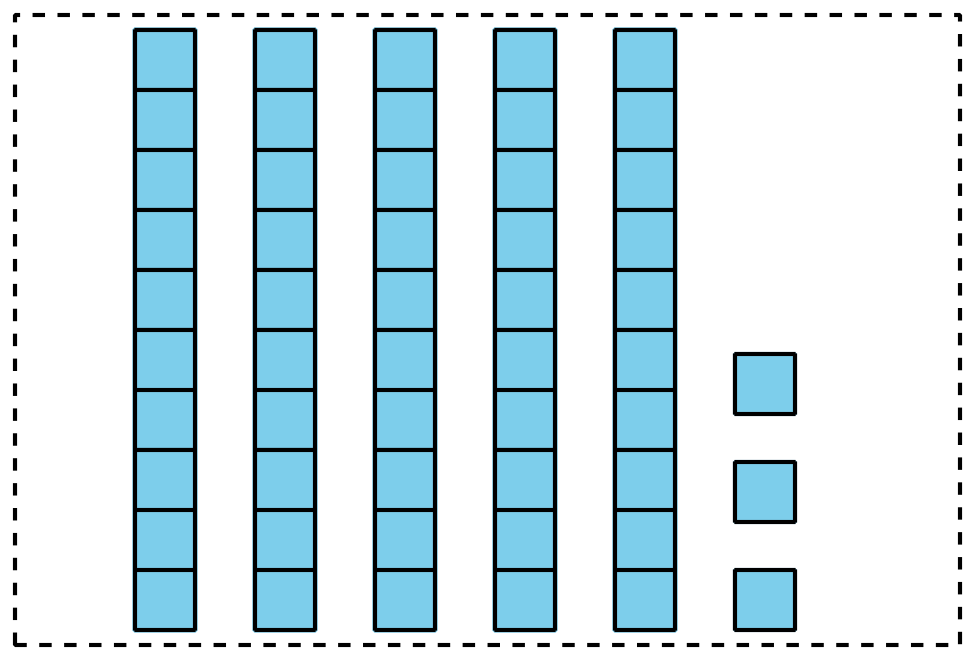 Escoge un grupo de tarjetas.
Ordena las tarjetas de menor a mayor.
Prepárate para explicar cómo ordenaste tus tarjetas. Escribe los números en orden, de menor a mayor.Grupo A: ______________________________________________Grupo B: ______________________________________________Grupo C: ______________________________________________Grupo D: ______________________________________________Si te queda tiempo:
Mezcla dos grupos de tarjetas.
Ordénalas de menor a mayor.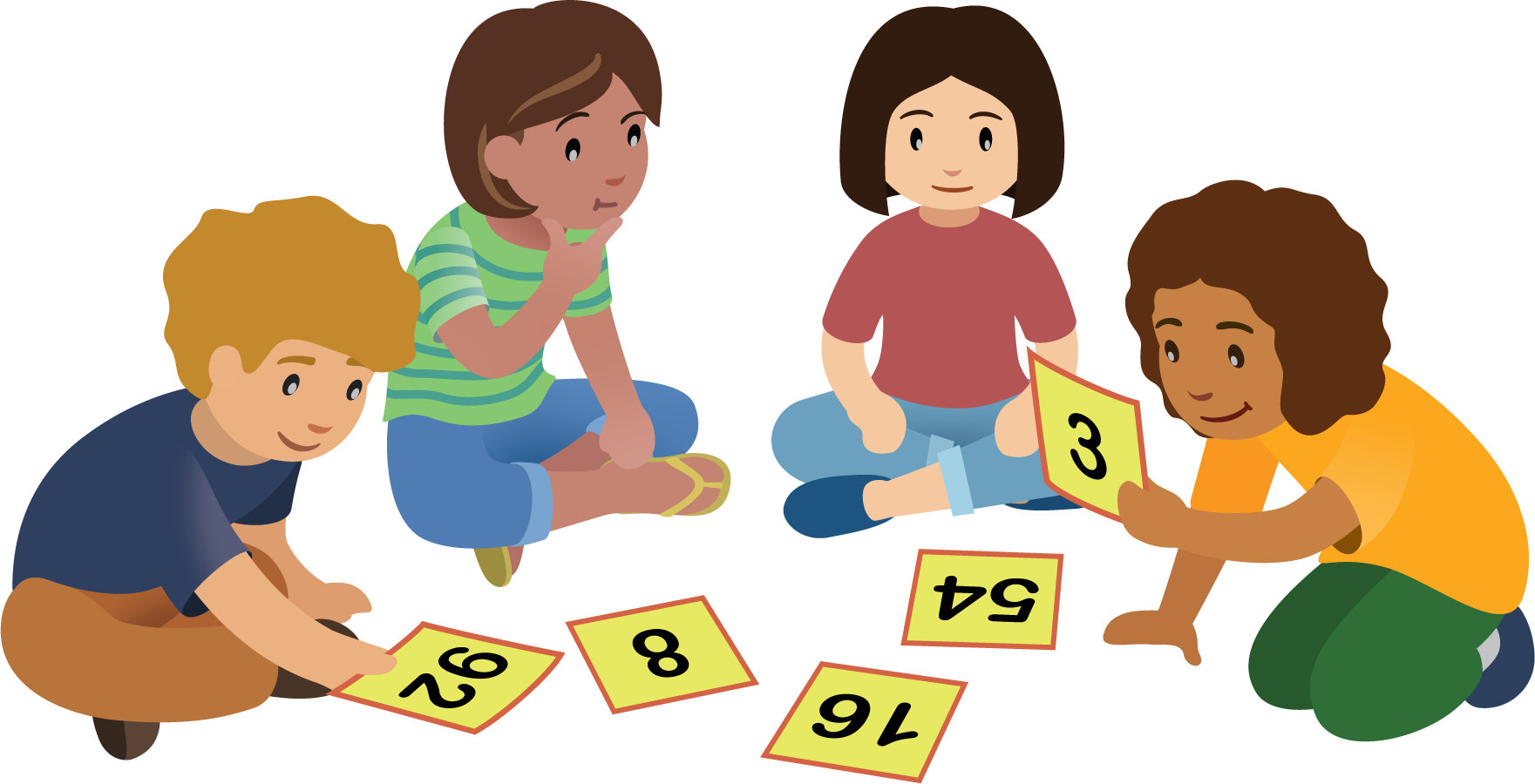 2 Ordenemos númerosStudent Task StatementEstos son algunos números en orden:15105099Agrega estos números a la lista:498259813Asegúrate de que todos los números estén ordenados de menor a mayor.Escoge 2 números. Explica cómo supiste dónde ubicarlos.Yo sabía dónde ubicar  porqueYo sabía dónde ubicar  porque En cada caso, escribe un número que haga que la afirmación de comparación sea verdadera. 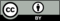 © CC BY 2021 Illustrative Mathematics®